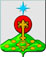 РОССИЙСКАЯ ФЕДЕРАЦИЯСвердловская областьДУМА СЕВЕРОУРАЛЬСКОГО ГОРОДСКОГО ОКРУГАРЕШЕНИЕот 25 марта 2020 года	                   № 20г. СевероуральскОб обращении в Законодательное Собрание Свердловской области и Правительство Свердловской областиВ соответствии с Федеральным законом от 1 марта 2020 года N 41-ФЗ "О почетном звании Российской Федерации "Город трудовой доблести", Уставом Североуральского городского округа, Дума Североуральского городского округаРЕШИЛА:1. Принять Обращение Думы Североуральского городского округа с предложением о присвоении почетного звания «Город трудовой доблести» городу Североуральску в Законодательное Собрание Свердловской области и в Правительство Свердловской области (Приложение 1).2. Рекомендовать Администрации Североуральского городского округа (В.П. Матюшенко) направить настоящее Решение и материалы с предложениями общественных организаций в Законодательное Собрание Свердловской области и Правительство Свердловской области.3. Настоящее Решение вступает в силу со дня его подписания.        4. Разместить настоящее Решение на официальном сайте Администрации Североуральского городского округа.5. Контроль за исполнением данного Решения возложить на Председателя Думы Североуральского городского округа (Е.С. Балбекова).Председатель ДумыСевероуральского городского округа                                                Е.С. Балбекова Приложение 1к Решению Думы Североуральского городского округаот 25 марта 2020 г. N 20в Законодательное СобраниеСвердловской областив ПравительствоСвердловской областиОБРАЩЕНИЕДумы Североуральского городского округаВ Думу Североуральского городского округа поступили обращения от Акционерного общества «Севуралбокситруда» (В.П. Неустроев), местного отделения Свердловской областной общественной организации ветеранов войны, труда, боевых действий, государственной службы, пенсионеров Североуральского городского округа (О.В. Кривощекова), Общественной палаты Североуральского городского округа (А.В. Александров) о присвоении городу Североуральску почетного звания «Город трудовой доблести».Победа ковалась не только на фронтах Великой Отечественной войны, где самоотверженно боролись с фашизмом защитники страны, но и в глубоком тылу.В городе Североуральске Свердловской области в годы войны бокситовый рудник был одним из основных источников производства алюминия.В годы Великой Отечественной войны героическим трудом субровчан добыча бокситов в 1944 году составила 674,3 тыс. тонн. По сравнению с 1940 годом она возросла в 4 раза. Горняки брали повышенные обязательства и перевыполняли их.Героический труд субровчан в годы Великой Отечественной войны подтверждается многочисленными государственными наградами предприятия и неоднократным вручением переходящего Красного знамени Государственного Комитета Обороны (оно завоевывалось 11 раз). 15 апреля 1946 года Переходящее Красное знамя Государственного Комитета Обороны оставляется СУБРу на постоянное хранение.Медалью «За доблестный труд в Великой Отечественной войне в 1941-1945 г.г.» награждены 2772 североуральца. За успешную работу в области горной промышленности, внедрению скоростных методов добычи, тов. Минзарипов Нигмаджан Минзарипович и Проничкин Иван Николаевич награждены медалью «За доблестный труд в Великой Отечественной войне в 1941-1945 г.г.» и им присвоены звания лауреатов Сталинской премии.Трудящиеся Североуральских бокситовых рудников все заработанные денежные средства вносили в Фонд обороны.Труженики предприятия АО «СУБР» своим героическим трудом в годы Великой Отечественной войны внесли неоценимый вклад в Великую победу. Жители города Североуральска от мала до велика ежедневно совершали трудовые подвиги на своих рабочих местах, проявляя мужество, стойкость, массовый трудовой героизм и самоотверженность. Поддерживая инициативу горожан, общественных организаций, предприятий города, в целях реализации мер по сохранению военно-исторического и трудового наследия города Североуральска, военно-патриотического воспитания подрастающего поколения, Дума Североуральского городского округа вносит предложение о присвоении городу Североуральску почетного звания Российской Федерации "Город трудовой доблести".